Publicado en  el 24/11/2015 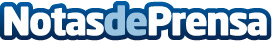 Murcia organiza iniciarivas con los centros de buceo y la Estación Náutica Mar Menor para impulsar el turismo subacuáticoEl consejero de Fomento preside la firma de un convenio para potenciar la organización y divulgación de actividades relacionadas con la práctica del buceo en nuestras costasDatos de contacto:Nota de prensa publicada en: https://www.notasdeprensa.es/murcia-organiza-iniciarivas-con-los-centros-de Categorias: Viaje Murcia Nautica Turismo http://www.notasdeprensa.es